/06 RM 03122InternetATIVIDADE – PÁGINA: 1611) Você conhece algum provedor de e-mail gratuito? Qual? sim. gmail12) Preencha os parênteses com (V) para verdadeiro e (F) para falso:(v ) Todo endereço de e-mail possui o símbolo arroba @.(f ) O e-mail substitui as antigas cartas de papel.(f ) Para você ter um e-mail não é necessário se cadastrar em um provedor.( v) O login identifica o dono do e-mail. ( v) Caixa de entrada onde fica os e-mail enviados.MS – Excel 2007ATIVIDADE – PÁGINA: 331) Encontre os navios na planilha e ganhe a Batalha Naval.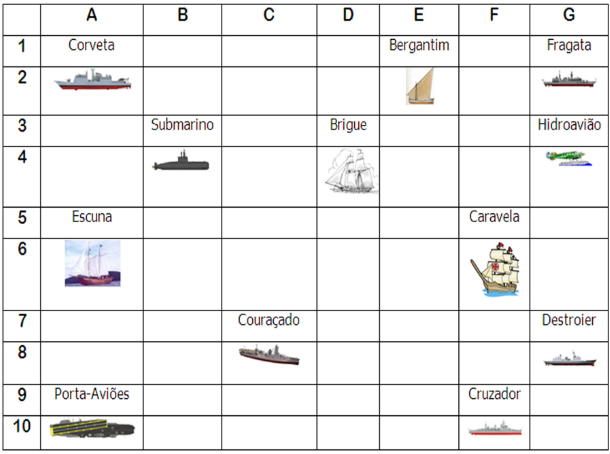 Escreva as células das imagens dos navios:Bergantim:      e1             Brigue: d3                    Caravela: f6Couraçado:       c7           Cruzador:    f9            Corveta:  a1Destroier:             g3        Escuna:     a9               Fragata:  g1Submarino:       b3           Porta Aviões:  a9         Hidroavião: g3MS – Excel 2007ATIVIDADE – PÁGINA: 342) Faça as seguintes operações matemáticas na planilha do Excel: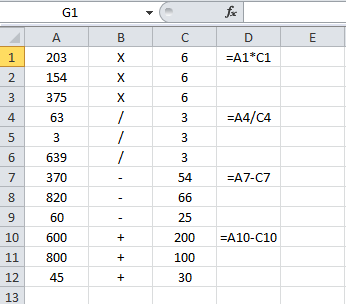 203 X 6 =    1218                     154 x 6 =  924            375 X 6 = 63 : 3 =   21                          3 : 3 = 1                     639 : 3 =213 370 - 54 =   316                     820 – 66 =             60 - 25 =35600 + 200 = 800                   800 + 100 =  900         45 + 30 =75 